Клас _____ Прізвище, ім’я ____________________________________Тест з теми «Служби інтернету»Позначте одну правильну відповідь1. Для введення імені своєї поштової скриньки (логіну) потрібно використати пункт позначений на мал.1 цифрою …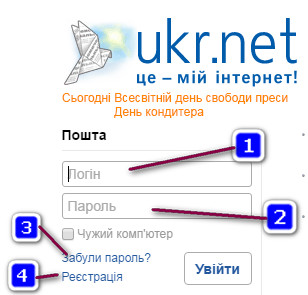 a)1            b) 2              c) 3             d) 42. Якщо ви забули пароль від поштової скриньки, потрібно використати пункт позначений на мал.1 цифрою …a)1            b) 3              c) 2             d) 43. Який з перелічених поштових серверів не є українським?mail.i.uawebmail.meta.uamail.ukr.netgmail.com4. З скількох частин складається ім'я поштової скриньки?a)4            b) 2              c) 3             d) 1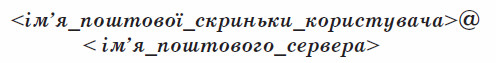 5. Небажані електронні листи, тобто пошту, що надходить без згоди користувача називають …a)чат            b) сервер              c) спам             d) логін6. На мал.2 зображено стандартний вигляд вікна відправлення нового листа поштового серверу ukr.net. Для того, щоб ввести текст повідомлення потрібно обрати пункт позначений цифрою …a)2            b) 1              c) 3             d) 4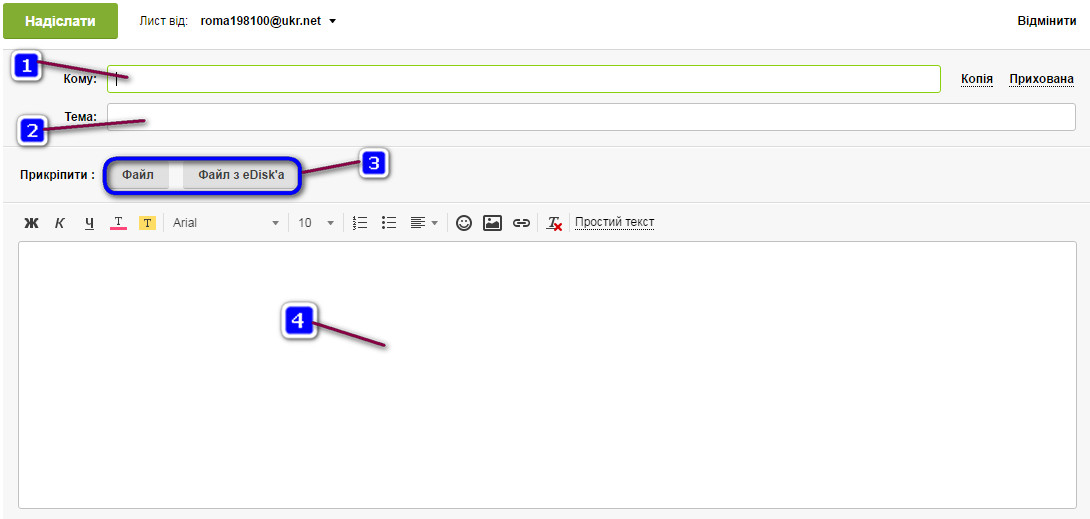 7. На мал.2 зображено стандартний вигляд вікна відправлення нового листа поштового серверу ukr.net. Для того, щоб указати кому відправляється лист потрібно обрати пункт позначений цифрою …a)3            b) 2              c) 4             d) 1На екрані вашого комп'ютера висвітлюється повідомлення, якого ви не розумієте. Ви повинні:Виберіть одну відповідь:натиснути ОК або ТАКпродовжувати так, як ніби нічого не трапилосяповністю припинити використання Інтернетузвернутися за порадою до свого вчителя або батьківОтримавши підозріле повідомлення електронної пошти, потрібно:Виберіть одну відповідь:відкрити вкладення до повідомлення (якщо воно є) не відкриваючи, видалити йоговідкрити повідомлення і подивитися, чи не містить воно чогось важливогоЧи завжди відправник повідомлення електронної пошти є тією особою, якою здається?Виберіть одну відповідь:так, якщо ви знаєте відправникалише в Україніні, не завжди, оскільки інформацію про відправника можна легко підробититакЧого ви не повинні робити в Інтернеті?Виберіть одну відповідь:шукати інформаціюграти в ігриображати іншихспілкуватися зі своїми друзямиЩо таке "мережний етикет"? Виберіть одну відповідь:правила поводження за столомзакон, який стосується Інтернетуправила дорожнього рухупоради щодо того, як поводитися в Інтернеті